Chartered ABS Fellowship nomination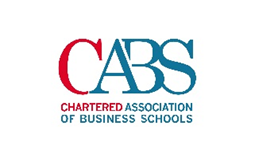 Please do not alert the nominee to the nomination so that we avoid disappointment.Your nomination should include the following:Your nameYour business schoolYour contact detailsThe name and salutation of the nomineeWhether the nominee is a senior academic or industrial leaderHow long you have known the nominee and in what capacityA statement of why you think the nominee is worthy; may include what they have already done for the mission of the Chartered ABS and what they could do in the futureA brief biography or a link to a public source of biographical information about the nomineeA brief letter of support from at least one other employee at a Chartered ABS member school, to include their contact detailsConfirmation that you have read and understood the Chartered ABS Privacy PolicyNomination FormPlease send this completed application form and supporting materials to Chartered ABS Chief Executive Anne Kiem at anne.kiem@charteredabs.org by Friday 30 August 2019. It is the current intention that an announcement of recipients will be made at the Chartered ABS Annual Conference in November.1Your Name2Your Business School / Institution3Your Contact Detailsemail address:phone number:4Name and Salutation of nominee5Nominee positionThe nominee is:A senior academic:   An industry leader:  Please select one option only.6How long have you known the nominee, and in what capacity?7Nominee suitability for the Chartered ABS FellowshipPlease outline why you think the candidate should be considered for the Chartered ABS Fellowship.In particular, please specify:What they may have already done for Chartered ABS and its mission;What they may do for Chartered ABS and its mission in future.8Nominee BiographyPlease provide a brief biography of the candidate. Links to readily accessible, up-to-date online sources, such as personal profile pages, are acceptable.9Supporting letter and contact details from second nominator.Please provide the contact details of the author of the additional supporting letter for your nominee:Name:Job title:InstitutionEmail address:Phone number:Please note that you are responsible for ensuring we receive the supporting letter.10Please confirm that you have read and understood the Chartered ABS Privacy PolicyIn completing this submission your details, including any personal data provided, will be added to our database and processed in accordance with our Privacy Policy. Our Privacy Policy can be found here: https://charteredabs.org/privacy-policy/ I have read and understood the Chartered ABS Privacy Policy: 